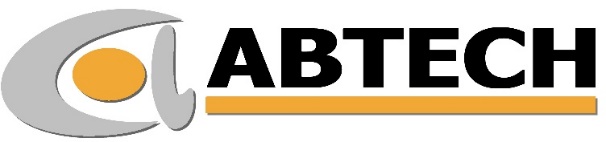 Production Engineer
Sheffield, South Yorkshire

We are looking for a Production Engineer to join our team on a permanent, full-time basis working Monday – Friday, 37.5 hours per week. Please note, this is not a shift-based role.

The Benefits

- Salary of up to £43,000 per annum
- Contributory pension scheme
- Westfield Health
- Generous holiday entitlement
- Employee Assistance Programme
- Free Parking

If you are a talented, proven production engineer with experience in manufacturing and using ERP systems, this is an outstanding opportunity to grow and develop your career with our highly successful company.

With decades of experience behind us, we are perfectly positioned to support your career at the forefront of our industry sector through our focus on innovation, market-leading design, rigorous testing and quality. We recognise performance and those who are willing to go the extra mile and get involved in all manner of tasks and projects with great progression opportunities.

We also offer a fantastic working environment and professional development prospects, alongside a range of benefits to ensure you can achieve your utmost whilst attaining that sought-after work/life balance.

The Role

As a Production Engineer, you will support, monitor and improve our manufacturing systems to ensure they are efficient, sustainable and meet our business requirements.

Specifically, you will review existing processes and seek to make adjustments and improvements that will reduce cost, enhance sustainability and optimise output, yield and quality. A key element of your role will be to take responsibility for new product development from concept through to manufacture.

Managing the transition of new products from development to manufacture, you will create, plan and implement all production processes, instructions and layouts, source parts information and play a critical role in the implementation.

You will provide technical support to our manufacturing areas, eliminating waste, delivering higher productivity, resolving issues and aiding business cases for new equipment and processes and supporting training for new equipment and procedures.

About You

To be considered as a Production Engineer, you will need:

- Previous experience of working as a Production Engineer
- Experience of working within a manufacturing environment
- Experience of using an enterprise resource management system (ERP), ideally EFACs
- Working knowledge of CAD 2D and 3D capability
- An HNC or a bachelor’s degree in production engineering, ideally a Master’s
- To be highly technical and meticulous
- A full, valid driving licencehttps://www.abtech.co.uk/about-us/working-for-usPlease apply using the following link -Production Engineer 